ПРОЕКТРЕСПУБЛИКА КРЫМНИЖНЕГОРСКИЙ РАЙОНЖЕМЧУЖИНСКИЙ СЕЛЬСКИЙ СОВЕТ__- я сессия –го созываРЕШЕНИЕ №_______________ 2019 года							с. ЖемчужинаО введении на территории муниципального образования Жемчужинское сельское поселение Нижнегорского района Республики Крым налогана имущество физических лицВ соответствии с главой 32 Налогового Кодекса РФ, статьей 14 Федерального закона от 06 октября 2003 года №131-ФЗ «Об общих принципах организации местного самоуправления в Российской Федерации», Законом Республики Крым от 08.08.2014 № 54-ЗРК «Об установлении единой даты начала применения на территории Республики Крым порядка определения налоговой базы по налогу на имущество физических лиц исходя из кадастровой стоимости объектов налогообложения», Уставом муниципального образования Жемчужинское сельское поселение Нижнегорского района Республики Крым, Жемчужинский сельский совет Нижнегорского района Республики КрымРЕШИЛ:1. Установить и ввести в действие с 1 января 2020 года на территории муниципального образования Жемчужинское сельское поселение Нижнегорского района Республики Крым налог на имущество физических лиц (далее - налог).2. Установить, что налоговая база по налогу в отношении объектов налогообложения определяется исходя из их кадастровой стоимости.3. Определить следующие налоговые ставки по налогу:4. Налоговые льготы и налоговые вычеты устанавливаются в соответствии с главой 32 «Налог на имущество физических лиц» Налогового кодекса Российской Федерации.5. Дополнительно от уплаты налога на имущество физических лиц освобождаются:        	5.1. В размере 100 % следующие категории налогоплательщиков:		- Герои Советского Союза, Героев Российской Федерации, полных Кавалеров ордена Славы;		- ветераны, инвалиды, участники Великой Отечественной войны и  вдовы участников Великой Отечественной войны;		-инвалиды 1-й группы и 2- группы, инвалиды детства;		- физические лица, имеющие право на получение социальной поддержки в соответствии с Законом Российской Федерации "О социальной защите граждан, подвергшихся воздействию радиации вследствие катастрофы на Чернобыльской АЭС" (в редакции Закона Российской Федерации от 18 июня 1992 года N 3061-1), в соответствии с Федеральным законом от 26 ноября 1998 года N 175-ФЗ "О социальной защите граждан Российской Федерации, подвергшихся воздействию радиации вследствие аварии в 1957 году на производственном объединении "Маяк" и сбросов радиоактивных отходов в реку Теча" и в соответствии с Федеральным законом от 10 января 2002 года N 2-ФЗ "О социальных гарантиях гражданам, подвергшимся радиационному воздействию вследствие ядерных испытаний на Семипалатинском полигоне";	- физические лица, принимавшие в составе подразделений особого риска непосредственное участие в испытаниях ядерного и термоядерного оружия, ликвидации аварий ядерных установок на средствах вооружения и военных объектах;	- физические лица, получившие или перенесшие лучевую болезнь или ставшие инвалидами в результате испытаний, учений и иных работ, связанных с любыми видами ядерных установок, включая ядерное оружие и космическую технику;	-органы местного самоуправления Жемчужинского сельского поселения Нижнегорского района Республики Крым.6.Основания и порядок применения налоговых льгот осуществляется налогоплательщиками в соответствии с положениями главы 32 «Налог на имущество физических лиц» Налогового кодекса Российской Федерации.7. Иные положения, относящиеся к налогу, определяются главой 32 «Налог на имущество физических лиц» Налогового кодекса Российской Федерации.8. Обнародовать настоящее решение на информационном стенде в здании администрации Жемчужинского сельского поселения Нижнегорского района Республики Крым, а также на официальном сайте в сети «Интернет» (http://жемчужинское – сп.рф).8. Настоящее Решение вступает в силу с 1 января 2020 года.  9. Контроль за выполнение настоящего решения оставляю за собой. Председатель Жемчужинского сельского совета – глава администрации Жемчужинского сельского поселения				О.Ю.БольшуноваВид объекта налогообложенияНалоговая ставка (%)1) жилые дома, части жилых домов, квартир, частей квартир, комнат;Не выше 0,1 (по НК РФ)Налоговые ставки, могут быть уменьшены до нуля или увеличены, но не более чем в три раза - объекты незавершенного строительства в случае, если проектируемым назначением таких объектов является жилой дом;Не выше 0,1 (по НК РФ)Налоговые ставки, могут быть уменьшены до нуля или увеличены, но не более чем в три раза - единые недвижимые комплексы, в состав которых входит хотя бы одно жилое помещение (жилой дом);Не выше 0,1 (по НК РФ)Налоговые ставки, могут быть уменьшены до нуля или увеличены, но не более чем в три раза - гаражи и машино-места;Не выше 0,1 (по НК РФ)Налоговые ставки, могут быть уменьшены до нуля или увеличены, но не более чем в три раза - хозяйственные строения или сооружения, площадь каждого из которых не превышает 50 квадратных метров и которые расположены на земельных участках, предоставленных для ведения личного подсобного, дачного хозяйства, огородничества, садоводства или индивидуального жилищного строительства.Не выше 0,1 (по НК РФ)Налоговые ставки, могут быть уменьшены до нуля или увеличены, но не более чем в три раза 2) объекты налогообложения, включенные в перечень, определяемый в соответствии с пунктом 7 статьи 378.2 настоящего Кодекса, в отношении объектов налогообложения, предусмотренных абзацем вторым пункта 10 статьи 378.2;Не выше 2,0 (по НК РФ)- объекты налогообложения, кадастровая стоимость каждого из которых превышает 300 млн. руб. Не выше 2,0 (по НК РФ)3) прочиеНе выше 0,5 (по НК РФ)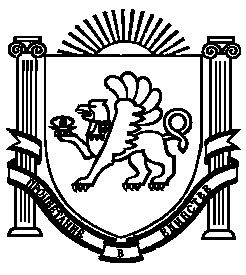 